Australian Capital TerritoryCorrections Management (Policy and Operating Procedure Development) Operating Procedure Revocation 2019Notifiable instrument NI2019-380made under the  Corrections Management Act 2007, s 14 (Corrections policies and operating procedures)1	Name of instrumentThis instrument is the Corrections Management (Policy and Operating Procedure Development) Operating Procedure Revocation 2019.2	CommencementThis instrument commences on the day after its notification day.3.	RevocationThis instrument revokes the Corrections Management (Policy and Operating Procedure Development) Operating Procedure 2017 [NI2017-595].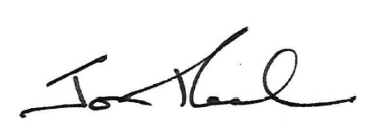 Jon PeachExecutive Director ACT Corrective Services14 June 2019